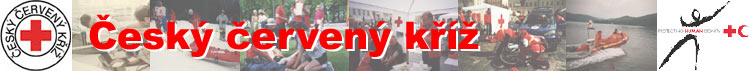 Oblastní spolek Českého červeného kříže    L o u n yAzylový dům pro mužeAdolfa  Heyduka  261, Žatec 438 01 Telefon: 415 710 099, 602 154 739 azyl.zatec@cervenykriz.eu www.cck-louny.eu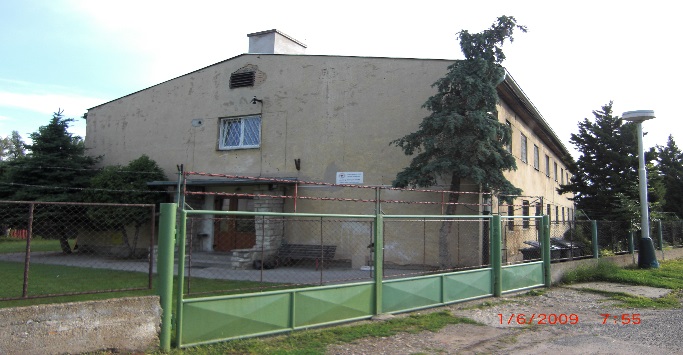 Azylový dům pro muže poskytuje ubytování mužům, kteří se ocitli v nepříznivé sociální situaci spojené se ztrátou bydlení. Je určen: pro muže ve věku od 18-ti let z Žatce a jeho okolí. Muži jsou přijímáni na základě vlastní žádosti nebo žádosti sociálního odboru města, případně obecního úřadu. Poskytujeme: ubytování, podmínky pro přípravu stravy, pomoc při uplatňování práv, oprávněných zájmů a při obstarávání osobních záležitostí. Azylový dům nabízí tyto služby celoročně, 24 hodin denně. Kapacita: 14 pokojů / 28 lůžek Úhrada za pobyt: 140,- Kč* / den Cílem poskytovaných služeb je pomoci uživatelům tak, aby byli schopni řešit samostatně své problémy a nestali se závislými na systému sociální pomoci nebo aby se jejich závislost minimalizovala. * služba je podpořena Ústeckým krajem a příspěvkem Města Žatec 